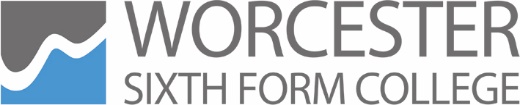 Worcester Sixth Form College JOB DESCRIPTIONIt must be recognised that this job description is likely to change as the circumstances of the College change and the post holder must recognise and actively adapt to these changes as they affect the job described.JOB TITLE 		Learning Support Assistant Level 2JOB PURPOSE	To provide student support, acting as a scribe when necessary and encouraging independent participation wherever possible. 			To support the Supervised Supported Study and Study Skills Programmes			To provide support and guidance to other staff over Individual Learning Plan (ILP) completion and half term reviews. RESPONSIBLE TO:	Learning Support Manager MAJOR TASKSTo provide support in class, and outside the classroom including one to one support as directed by the Learning Support Manager.To provide support and guidance within the Supervised Supported Study and Study Skills programmesTo work closely with the Supervised Supported Study and Study Skills Co-ordinator to ensure the programme progresses well and is monitored and reviewed on a regular basis.To assist the Support Team with the preparation of materials or activities for student use.To work closely with the Support Team to ensure that individual student targets are being monitored and reviewed.In conjunction with the Support Team to maintain a system to record student progress.To act as scribe/reader/exam invigilator within exam series. NB support assistants have to stay with students until end of exams.To act as a trouble-shooter and work with the students to ensure they meet deadlines and catch-up on any missed work.To attend team meetings.To accompany and support students during work experience placements, and/or trips, residential both on and off site if appropriate.To undertake administrative duties which will include taking register for Supported Learning, keeping own record book, sending absence notes/cause for concern forms to tutors and updating Learning Support Manager of concerns.To assist with the Support Link programme co-ordinated by the Assistant Learning Support Manager. To contribute to student reports, ensuring accurate completion of ILPs and half term reviewsTo be a member of the department’s liaison team responsible for cascading information to individual departments.To undertake duties within the LRC as directed by the Learning Support Manager.GENERAL RESPONSIBILITIESTo be responsible for and committed to promoting and safeguarding the welfare of children, young persons and vulnerable adults whether responsible for, or in contact with them.To observe the College Health and Safety policy at all times, taking responsibility within own areas as set out in the policy.  To be fully aware of and implement College policies relating to equality and diversity and actively promote positive practice.To comply with all other College policies and procedures.To undertake continuing professional developmentTo undertake any other duties commensurate with this post as the Principal may from time to time decide.10/18Roles and ResponsibilitiesLEARNING SUPPORT ASSISTANTS & SPECIALISTSLearning Support Assistants Levels 1 & 2, Learning Support Specialists and Learning Support Manager normally have some or all of the following responsibilities:Assisting with MobilityCollect students from taxisEscort students to and from lessonsEnsure students have refreshments at break timesEnsure students have lunchCarry out toilet duties / personal care as necessary (training will be given if necessary)Scribing & Text DevelopmentAttend lessons and write notes from teacher, slides, board etcEnsure students are aware when deadlines are dueConduct continuity lesson with student to ensure smooth transfer of documentationPhotocopy all required texts.Inform Learning Support Manager/Pastoral Tutor/Teacher if any concernsWord process notes when necessary, to aid legibility and clarityHave awareness of specific curriculum requirementsStudent SupportAssist several students during lessons to aid their learningEnsure photocopied notes are given to allConduct continuity session to aid students learningLiaise with Learning Support Manager /Pastoral Tutors /TeachersAssist with Functional Skills and BTEC support programme Assist with the Support Link programme as necessary To provide one to one support as directed by the Learning Support Manager To undertake duties within the LRC as directed by the Learning Support Manager and LRC Co-ordinator.Examination SupportAid the Learning Support Manager in collation of special requirements to ensure rooming and support is available Scribe dutiesReader dutiesInvigilation duties Learning Support Specialists and the Learning Support Manager have the following additional responsibilities (5a also applies to Level 2):Individual Learning Plan (ILPs) supervision5a  - 	Liaise with scribing team to ensure correct procedures followed-	Take responsibility for filing ILPs in accordance with auditor requirements5b -	Liaise with the Assistant Learning Support Manager regarding filing of ILPs	 -	Provide assistance with Data Input for AuditProvision of CareEnsure special diets are managed correctlyCo-ordinate the Support Link ProgrammeArrange to collect or distribute special exam papers, provide aid with exam timetablingLiaise with other professionals in the care teamAttend at case conferences when necessaryHelp with transition interviews and induction supportAssess the need for risk assessment or identify other health and safety issuesCo-ordinate personal care rota7.	Sensory Impairment Support - through liaison with the Learning Support Manager 	Provide specialist support, ensuring all staff are aware of specialist equipment being usedEnsure good liaison with Teachers/ Pastoral TutorsHold regular meetings with Agency support tutorEnsure lesson notes are available in correct format.Collate Braille notes if and when necessaryUpdate skills to enable full use of specialist equipmentWord process notes in suitable font sizeUse basic sign languageResponsibilities & GradesLearning Support Assistants Level 1: The main purpose of the post is to support students with learning difficulties and/or disabilities within their learning programmes and provide assistance with their personal care needs as and when appropriate.  The majority of time is spent with students who have learning difficulties and disabilities within a variety of settings.  Post holders will be qualified or competent in the following:1	General education to at least Advanced level standard necessary for transcription in Advanced level classes.  GCSE Maths and English Grade C or above to support the College’s Literacy strategy.2	Competent IT skills, equivalent to level 2.3	First Aid qualification or willing to undertake training4	Competence with the job roles in 1 to 4 above.5          It may be necessary during the exam season to be available after the usual finishing time to support students who require invigilation cover for extra time, or need transcript completing or printing from laptop after their exam.The College will normally appoint Learning Support Assistants at Level 1, which covers the SFC’s Support Staff incremental range 15-17 (Scale 2 on the SFCA salary spine), where competence in the roles 1-4 above is needed.  These posts can be for staff without a qualification relating to Learners with Learning Difficulties and Disabilities (LLDD).Learning Support Assistants Level 2: The main purpose of the post is to support students within their learning programmes.  The majority of time will be spent with students in the classroom/LRC/Study Zone, who need a little extra support and guidance to keep on line and up to date. There will be a requirement to undertake administrative tasks relating to student retention and achievement e.g. taking registers and following up any poor or non-attendance.For appointment to Level 2 the following additional qualifications or skills will normally be required:1	Knowledge and experience of supporting students with specific learning difficulties e.g. dyslexia or dyspraxia.2	Suitable experience of Learning Support work.3	Competence in a specific special support area of work as described in the job roles 1 - 5a inclusive.4.        Supporting the Supervised Supported Study and Study Skills programmesPERSON SPECIFICATIONLEARNING SUPPORT ASSISTANT (Level 1) See below for additional criteria relating to Level 2A = Application form, I = Interview, Q = Qualification evidence, R = References, T = Activity* The activity will include taking notes from a dictated piece and then word-processing to ensure accuracy and clarity..For appointment to Level 2 the following experience or abilities will be required:1	Knowledge and experience of supporting students with specific learning difficulties e.g. dyslexia or dyspraxia.2	Suitable experience of Learning Support work.3	Competence in a specific special support area of work as described in the job roles 1 - 5a inclusive.4.        Ability to support the Supervised Supported Study and Study Skills programmesWhen shortlisting the panel will seek evidence of the criteria above.  In exceptional circumstances, where there is evidence to demonstrate that the candidate has very strong potential or relevant overall experience, this might compensate for the inability to demonstrate a single essential criterion.  In such circumstances the panel has the discretion to shortlist a candidate without re-advertising the post. In addition to candidates’ ability to perform the duties of the post, the interview will also explore issues relating to safeguarding and promoting the welfare of young people including: motivation to work with them, ability to form and maintain appropriate boundaries, emotional resilience when dealing with issues of student discipline.If candidates are shortlisted any relevant issues arising from references will be taken up at interview.LEARNING SUPPORT ASSISTANT(PART-TIME AND TEMPORARY)Terms of EmploymentLEARNING SUPPORT ASSISTANT(PART-TIME AND TEMPORARY)Terms of EmploymentGeneral ConditionsConditions of employment for support staff are as agreed between the Sixth Form Colleges Association and staff representatives at national level in addition to terms agreed at local level.Start DateASAPStatusTemporary part-time role in the College’s Support Staff structure until 27th June 2019.  Hours of work15 hours per week, term time only, Wednesdays and Thursdays 8.20am - 4.20pm, including a half an hour lunchbreak.It may be necessary during the exam season to be available after the usual finishing time to support students who require invigilation cover for extra time or printing from laptop after their exam.PensionsSupport staff will be automatically brought into the Local Government Pension Scheme, administered by Worcestershire County Council for contracts over 3 months.  Where the contract of employment is for less than 3 months, there is the opportunity to opt to join by completing an application form.  Contributions are banded and further information is available under www.lgps.org.uk.HolidaysAs a term-time employee, the leave entitlement is paid as part of salary and all annual leave is taken during College holidays.  Full year employees receive 25 working days plus 8 public holidays.  There is an entitlement to an additional 5 days’ holiday after 5 years continuous service.    PayA term-time only factor will be used to calculate salary, which is spread equally throughout the year.Salary: £5,777 (£17,100 pro rata) based on point 18 of the sixth form colleges support staff salary spine.Child Protection/SafeguardingThe College and all its personnel are committed to safeguarding and promoting the welfare of children, young persons and vulnerable adults.  This position is subject to an Enhanced Disclosure and Barring Service (DBS) check.  Where you have lived overseas in the last 5 years the College is required to evidence an overseas check in addition to the DBS check.  Please refer to https://www.gov.uk/government/publications/criminal-records-checks-for-overseas-applicants  for further information as to how you can apply for a certificate of good character if you are appointed.  Where there is a charge applicants will be required to pay for this themselves.Equality and DiversityThe College is an equal opportunities employer and staff, students, volunteers and workers are expected to respect the principles of open access and opportunity for all regardless of age, disability, gender identity, marital status, pregnancy and maternity, race, religion or belief, sex and sexual orientation.  Applications from members of the ethnic minorities would be particularly welcome as they are currently under represented in our workforce.DisabilityWhere a disabled candidate is placed at a substantial disadvantage in comparison to a non-disabled applicant consideration will be given to any reasonable adjustments required to enable them to do the job after an offer of employment has been made.  Personnel will discuss any reasonable adjustments required for the recruitment process with candidates shortlisted for interview.  The selection process will include taking notes from a dictated piece and then word-processing to ensure accuracy and clarity.RequirementsEssential/DesirableAssessment MethodsEducation & TrainingEssentialGood general education to Level 3 (Advanced level or equivalent) for transcription in A level classesGCSEs or equivalent in Maths and English at Grade C or aboveA, QEducation & TrainingDesirableA recognised First Aid qualification or willingness to achieve one.A, QKnowledge & ExperienceEssentialAwareness of and interest in supporting students with specific learning difficulties eg dyslexia or dyspraxia.	Competence in a specific special support area of work as described in the job roles 1 - 4 inclusive.A, I, RKnowledge & ExperienceDesirableWillingness to gain qualification within Learning Support.A, ISkills & AptitudeEssentialCompetent IT skills, equivalent to level 2Ability to transcribe A level notesGood communication and organisational skillsWillingness and ability to work additional hours at the end of a day during busy periods eg exam seasonEffective team workerA, R, T*T*A, I, T*A, I A, I, RSkills & AptitudeDesirableAn interest in Further Education and young people A,IOther factorsEssentialPhysical ability to assist with personal care Commitment to ensuring high quality support for students within the Learning Support department structure Motivated, adaptable and hardworking Commitment to equal opportunities, inclusion and safeguardingDiplomatic and friendly mannerHonest and trustworthyA, I, R